Министерство науки и высшего образования РФ ФГБОУ ВО «Елецкий государственный университет имени И.А. Бунина»Институт психологии и педагогикиКафедра педагогики и образовательных технологий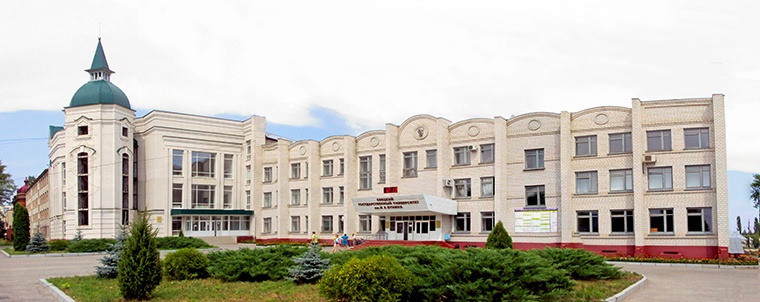 Информационное письмоПриглашаем обучающихся 10-х, 11-х классов общеобразовательных школ принять участие в РЕГИОНАЛьНОЙ Олимпиаде по педагогикеОлимпиада проводится кафедрой педагогики и образовательных технологий института психологии и педагогики ФГБОУ ВО «Елецкий государственный университет им. И.А. Бунина» 25 февраля 2022 г. в 15.00 в режиме онлайн. Ссылка на конференцию на платформе ZOOM для участия будет выслана после получения заявок на участие.Цель и задачи Олимпиады: выявление одаренных детей, развитие интересов, способностей обучающихся, оказание им помощи в выборе индивидуальной образовательной траектории, в профессиональном самоопределении, популяризация педагогической профессии.Порядок проведения олимпиадыДо 15 февраля в оргкомитет Олимпиады по адресу konkursy_kafPiOT@mail.ru необходимо прислать заявку (возможна подача одной коллективной заявки от школы) на участие по форме:Заявка на участие в  Олимпиаде по педагогике  Количество и содержание заданий. Каждому участнику предстоит в режиме онлайн выполнить 25 тестовых заданий различного типа: 1) 15 заданий с выбором одного правильного ответа, верный ответ оценивается в 2 балла; 2) 5 заданий на установление четырех соотношений, каждое верное соотношение оценивается в 2 балла; 3) 5 заданий открытого типа (без вариантов ответов), каждое оценивается в 6 баллов.Максимально возможное количество баллов по итогам всех заданий олимпиады – 100. Участник олимпиады должен иметь техническое устройство (компьютер, ноутбук) с выходом в Интернет с постоянной связью и видео-поддержкой. Выход с телефона не допускается.На выполнение всех заданий отводится 30 минут. После завершения выполнения заданий результаты обрабатываются автоматически, и участники увидят на экране количество набранных баллов.Общая рейтинговая таблица участников будет размещена на сайте кафедры педагогики и образовательных технологий.Всем участникам Олимпиады выдаются сертификаты об участии. Победители, набравшие наибольшее количество баллов, награждаются дипломами I, II, III степени.  Контактная информация:8 (47467) 2-24-39, кафедра педагогики и образовательных технологий, заведующий кафедрой Захарова Марина Александровна, 8(905)179-97-59; доцент кафедры педагогики и образовательных технологий Нехороших Наталья Александровна 8(960)152-47-33.ФИО участника (полностью)Название образовательной организации, классФИО классного руководителя или курирующего педагога Телефон, e-mail